REMUS product information 35-2015Universal sport exhaust with remote controlled electronic valveDear REMUS-Partner,We are pleased to inform you that we have completed our next development:REMUS Universal sport exhaust with remote controlled electronic valve and selectable tail pipesIt would be a pleasure for us to receive your order.Stay tuned! Your REMUS Team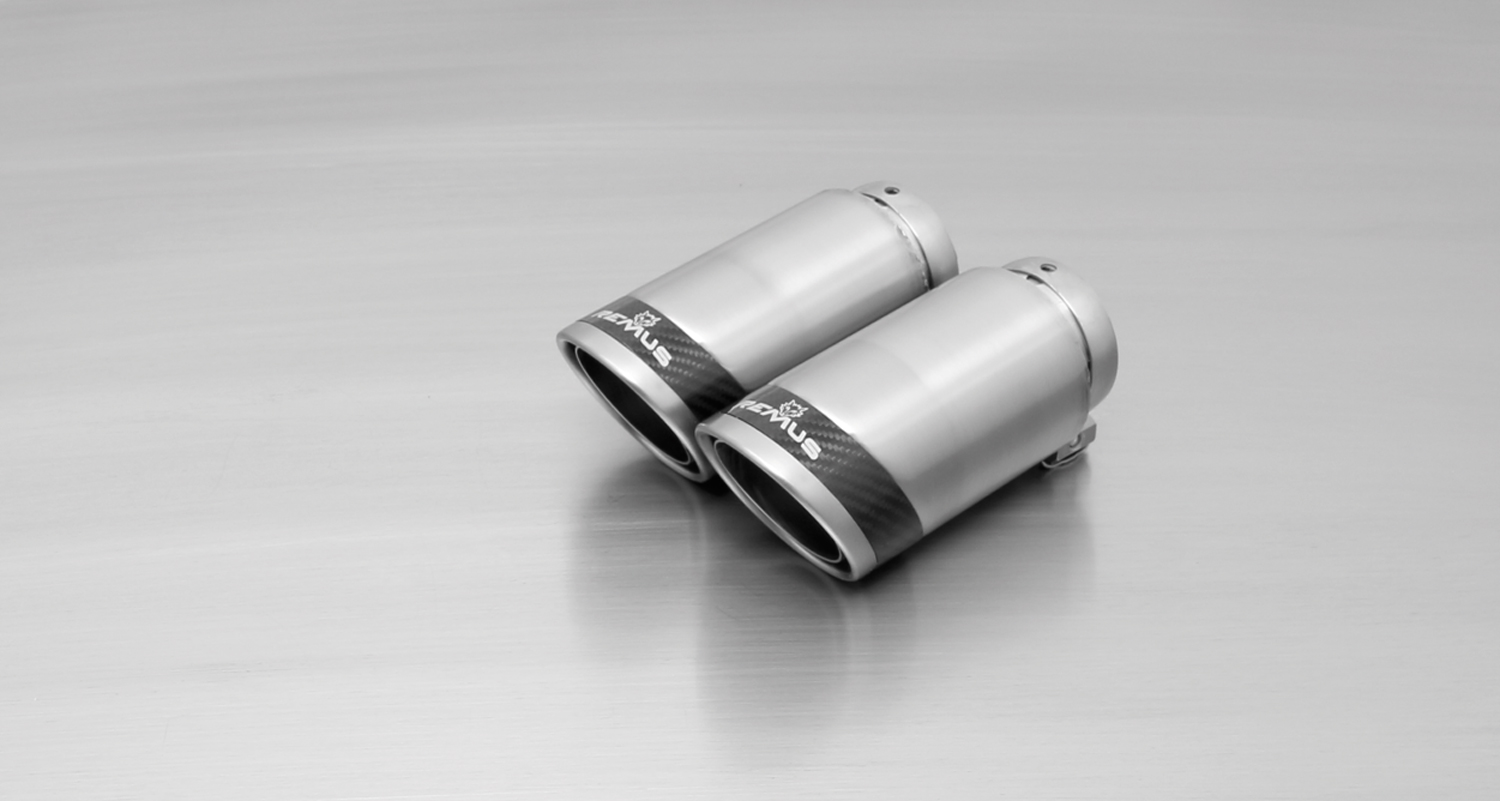 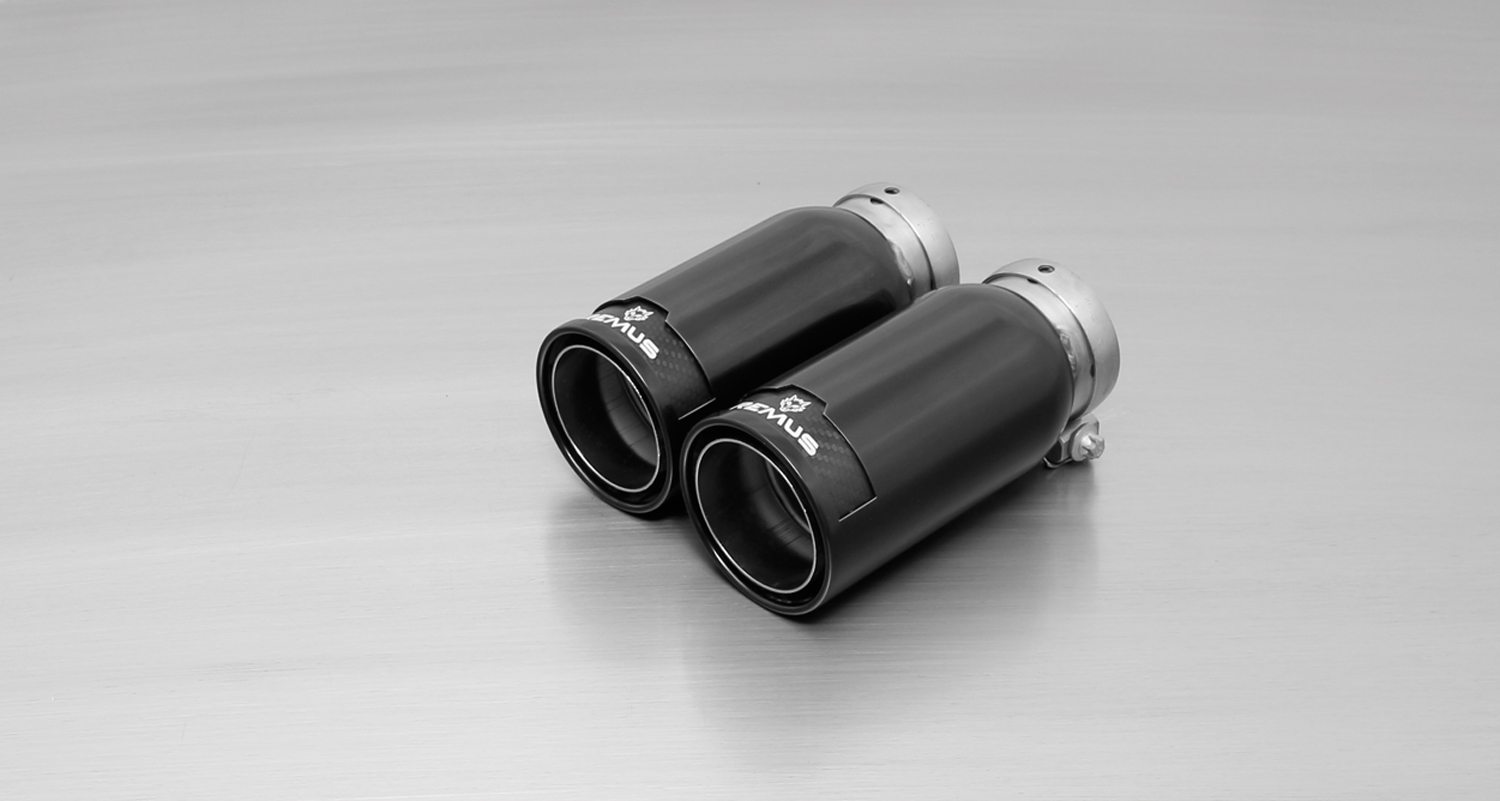 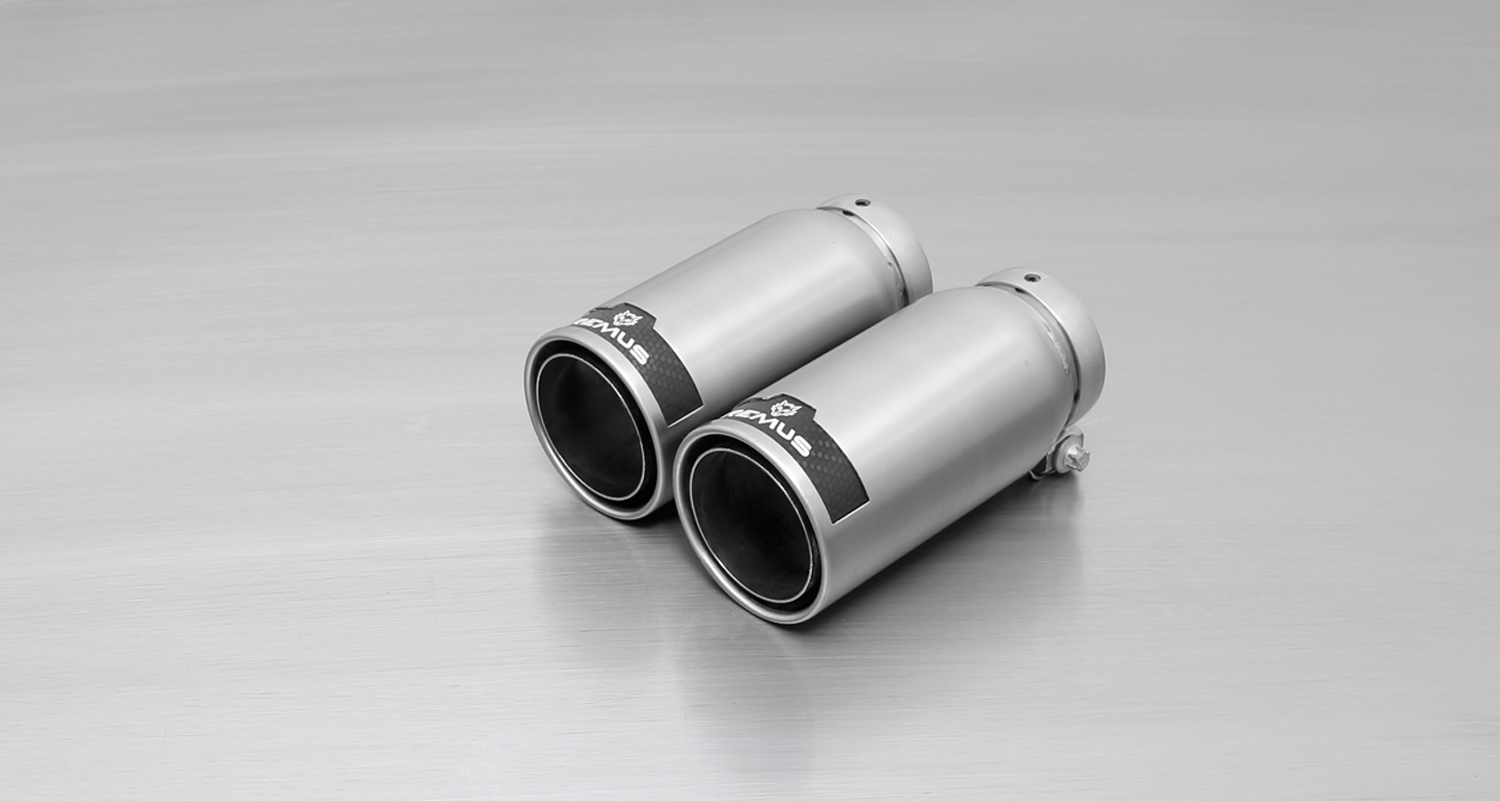 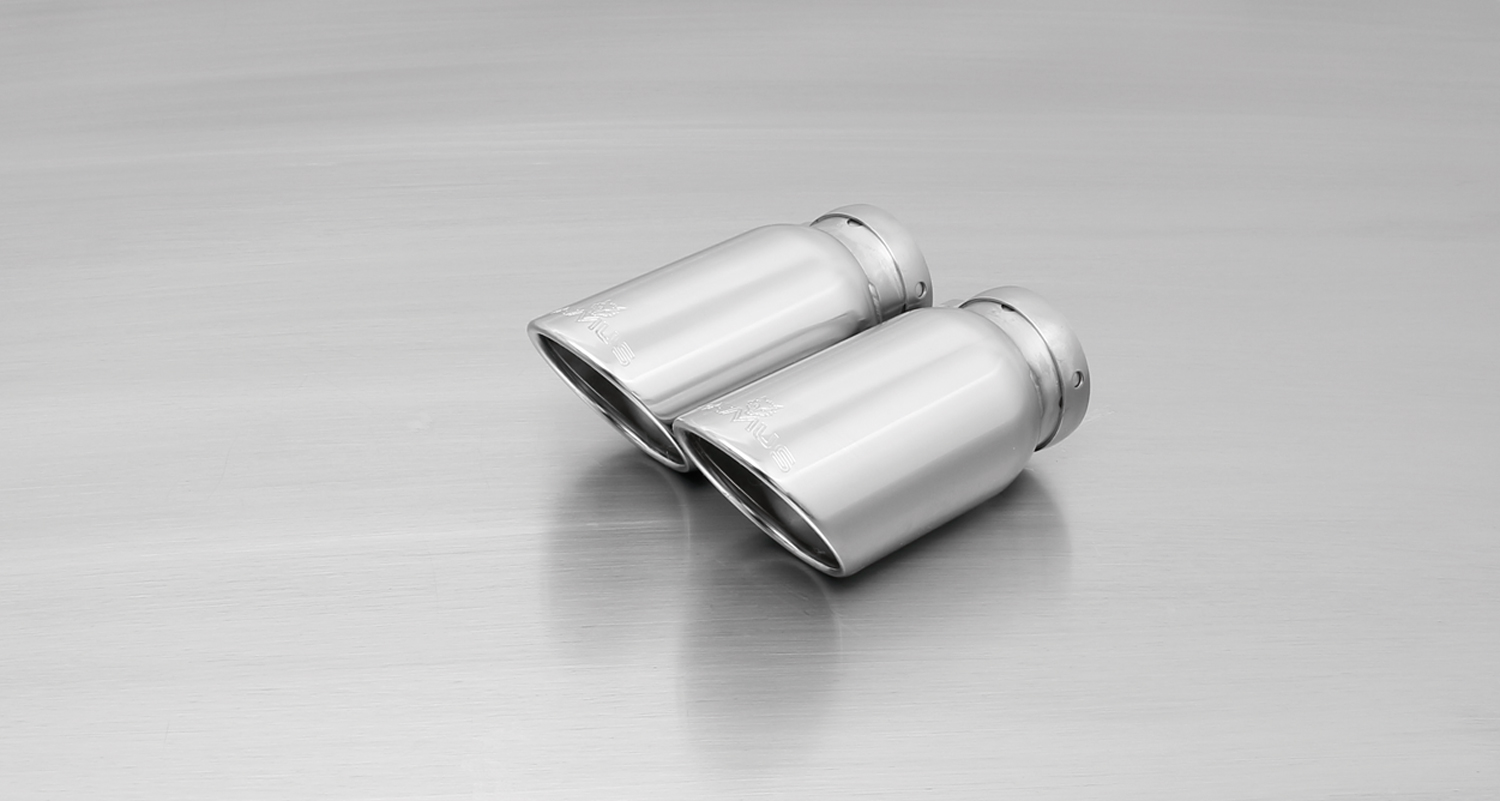 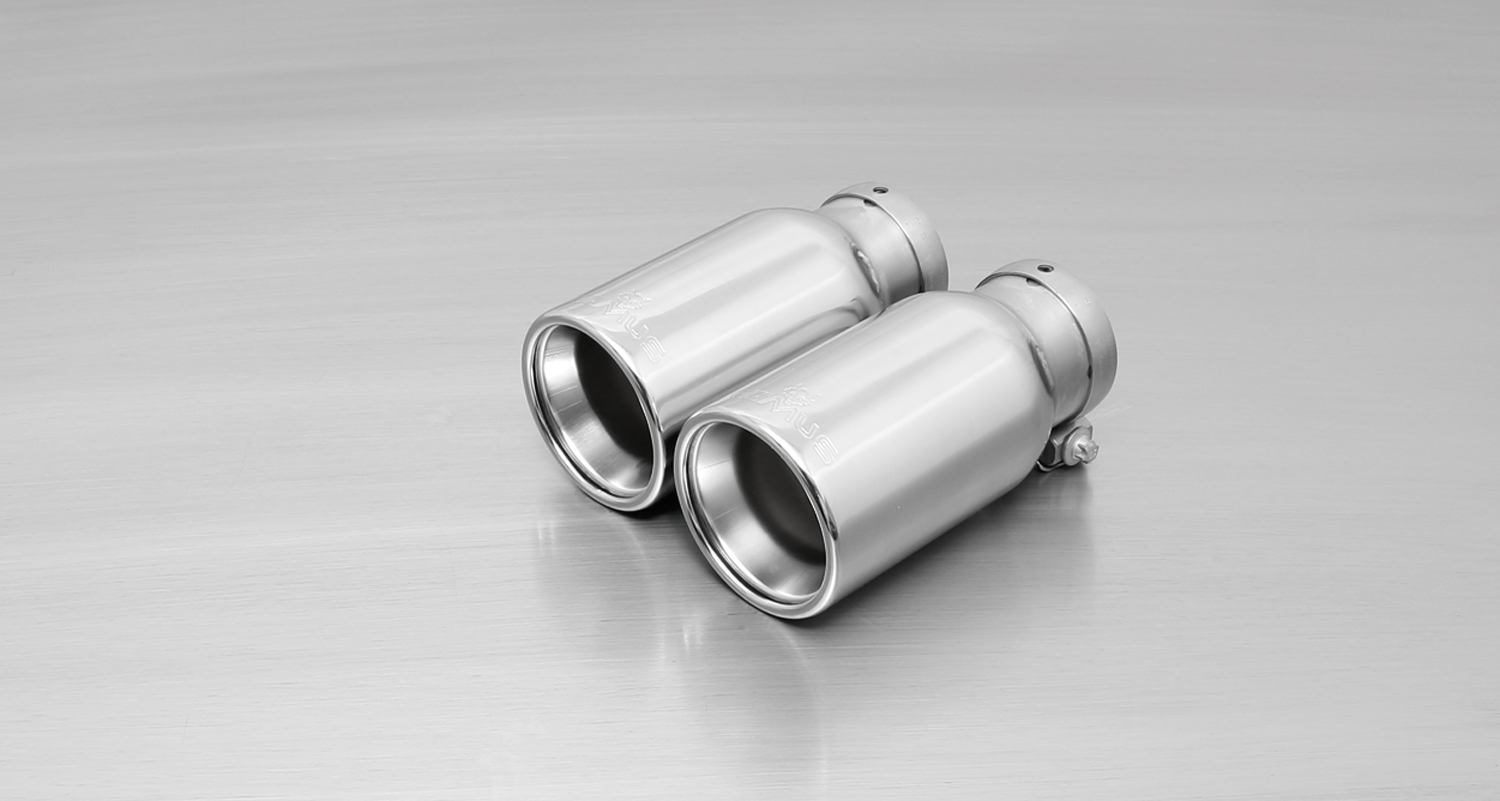 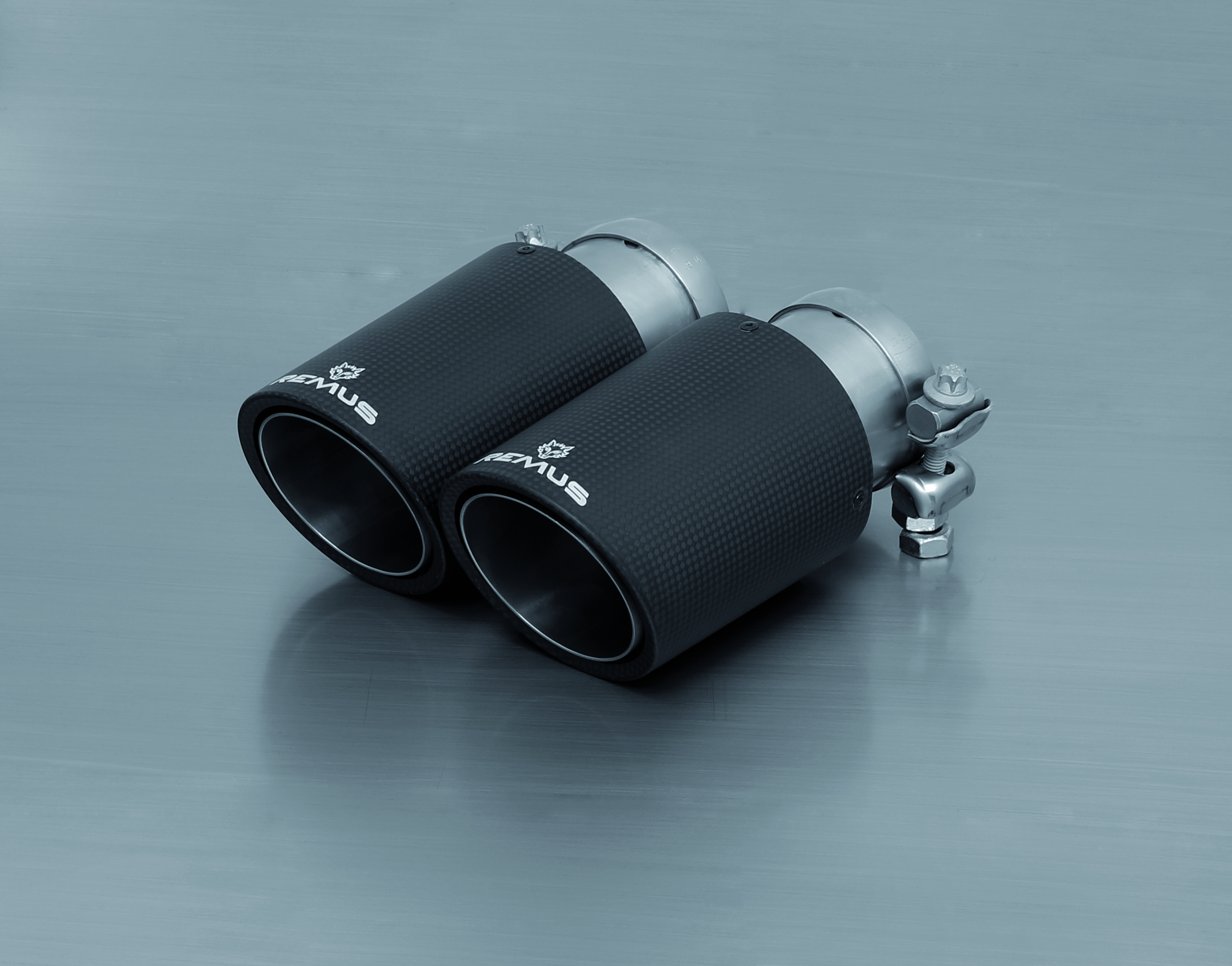 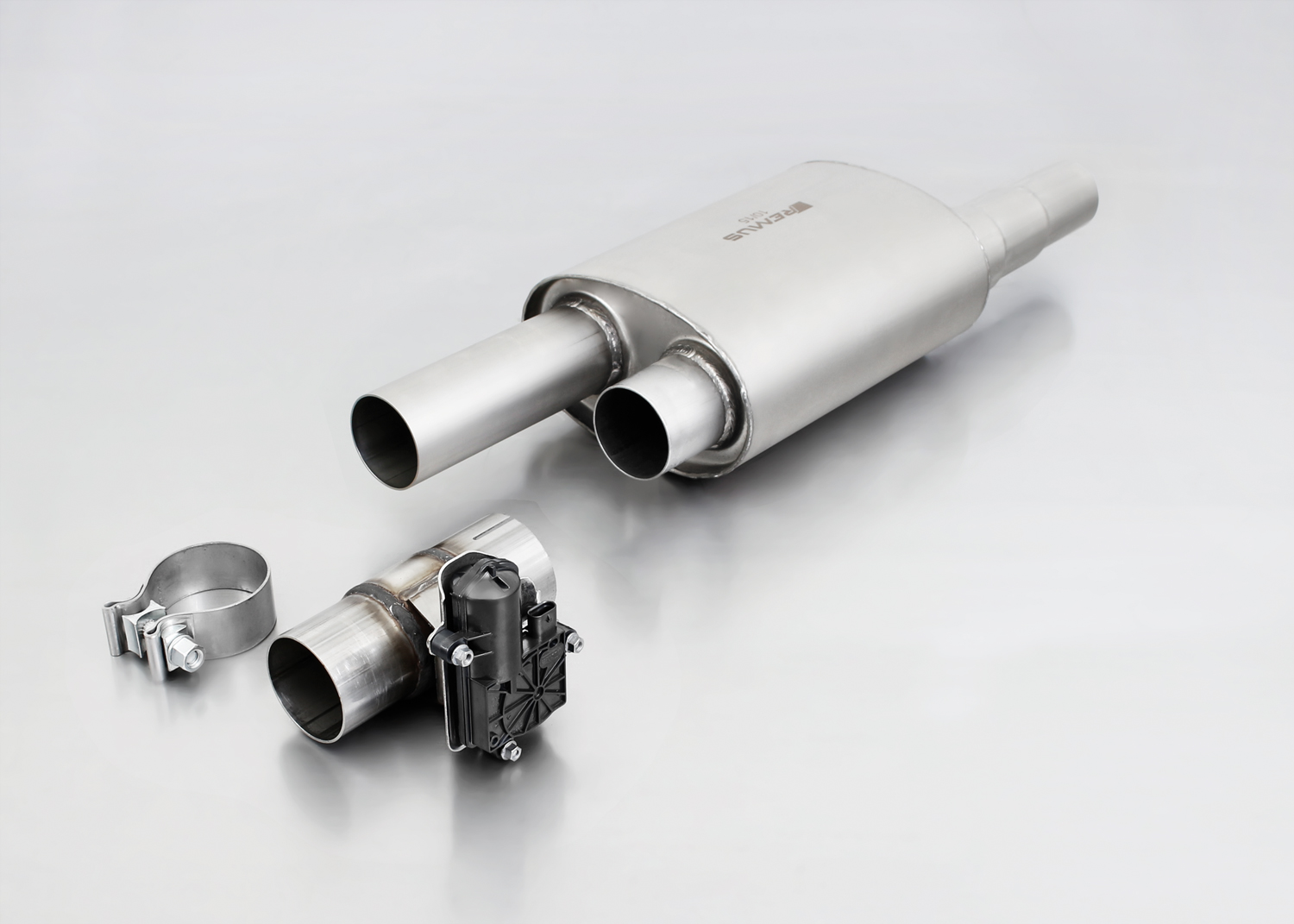 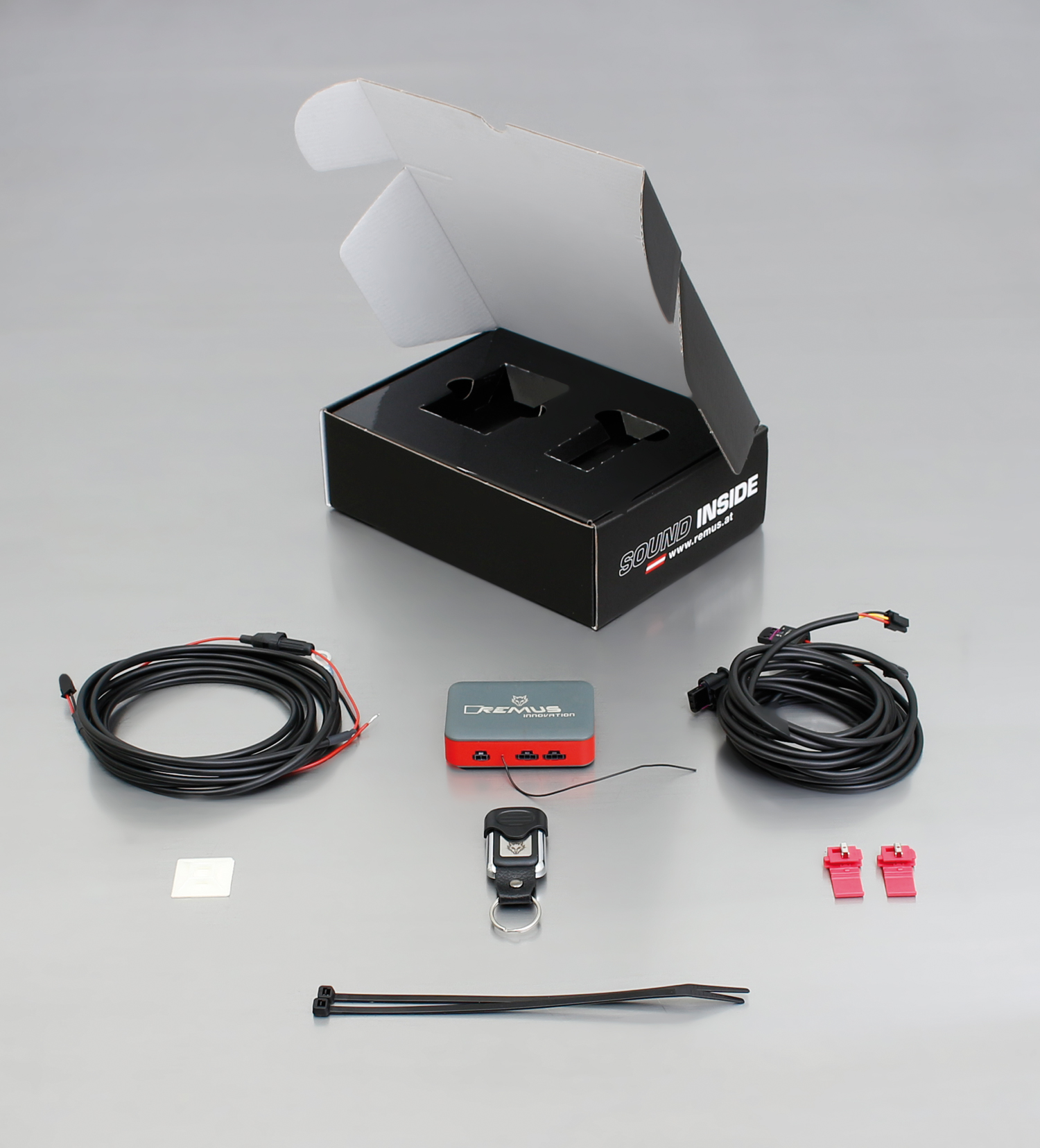 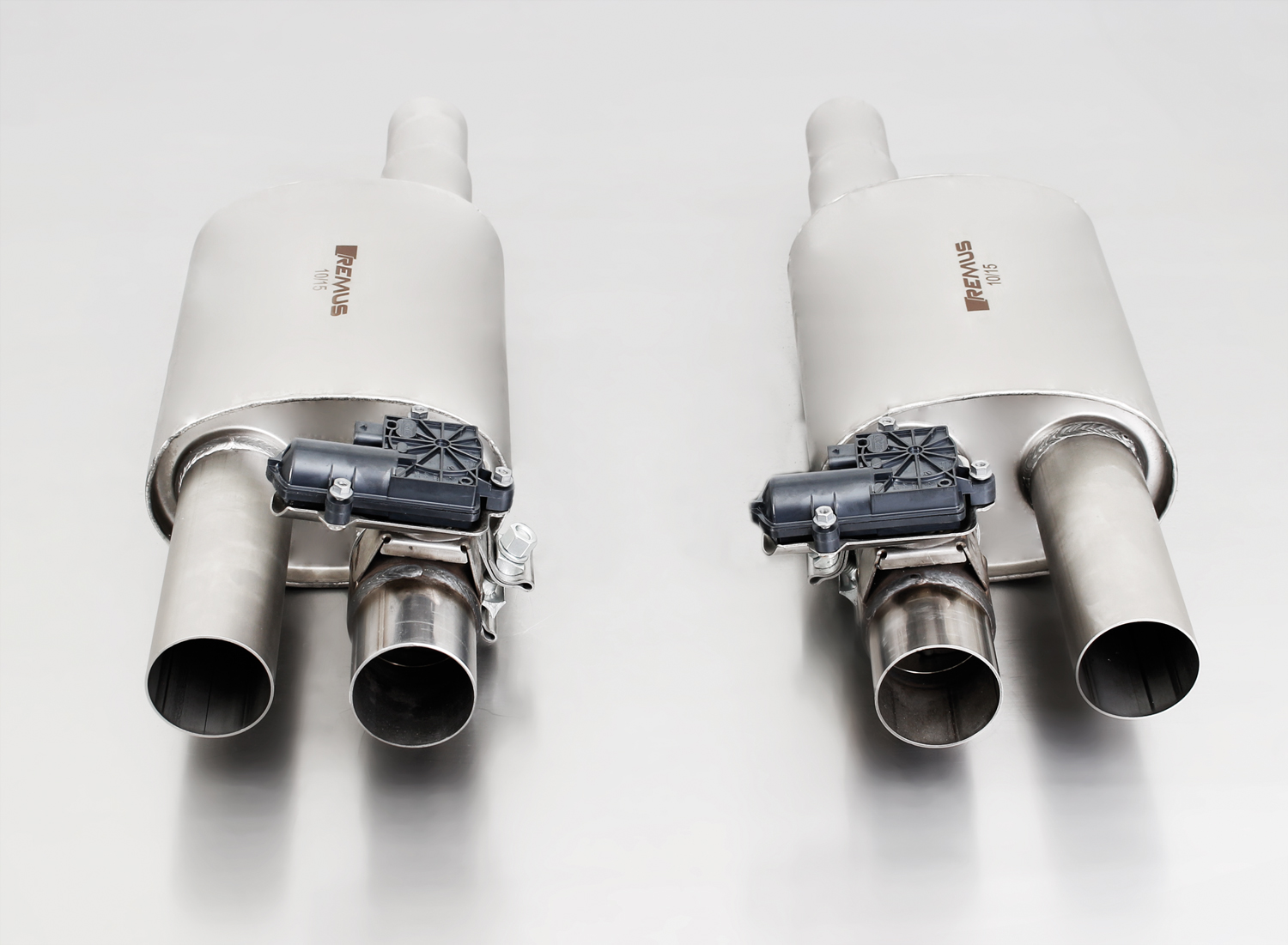 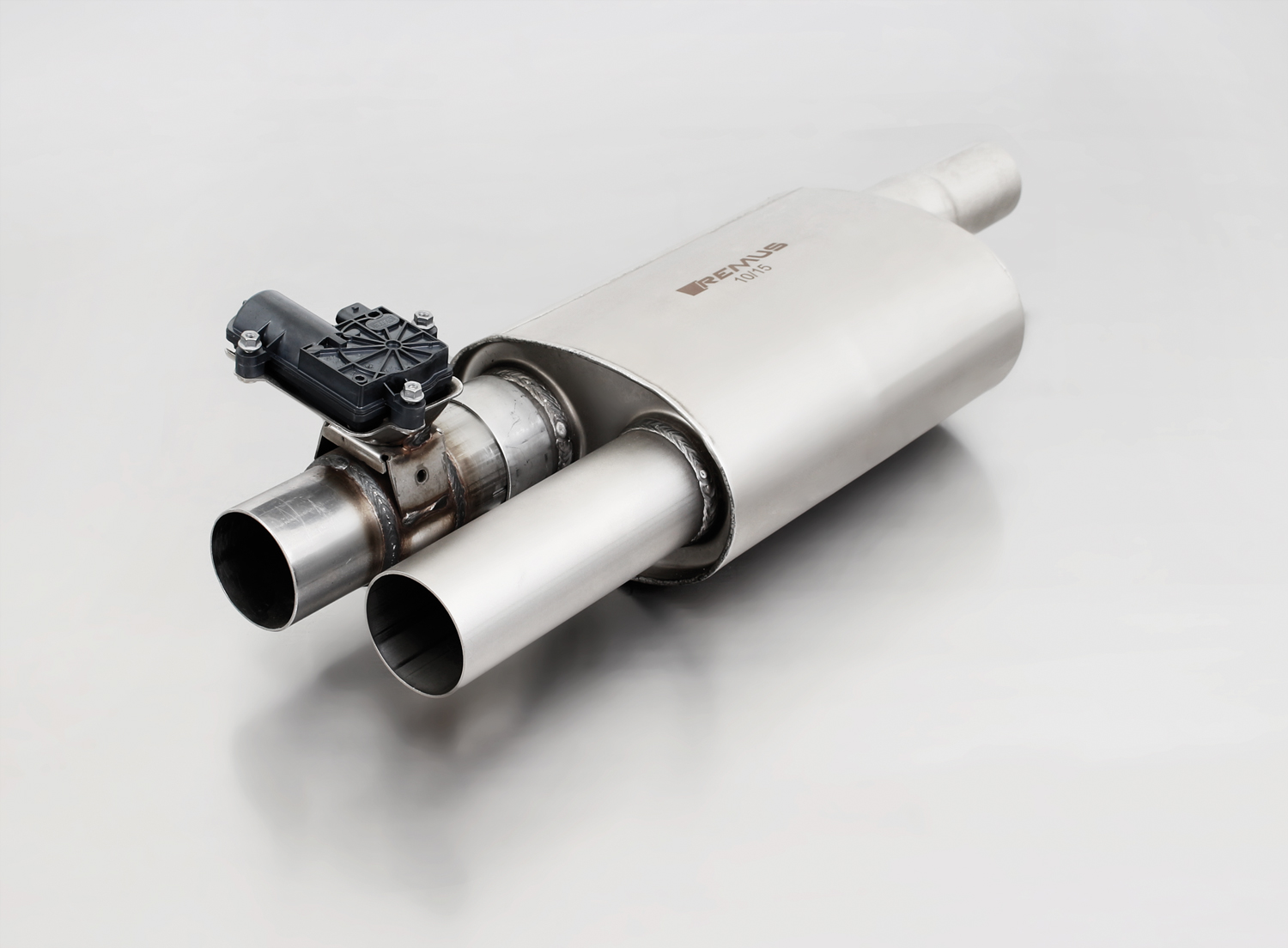 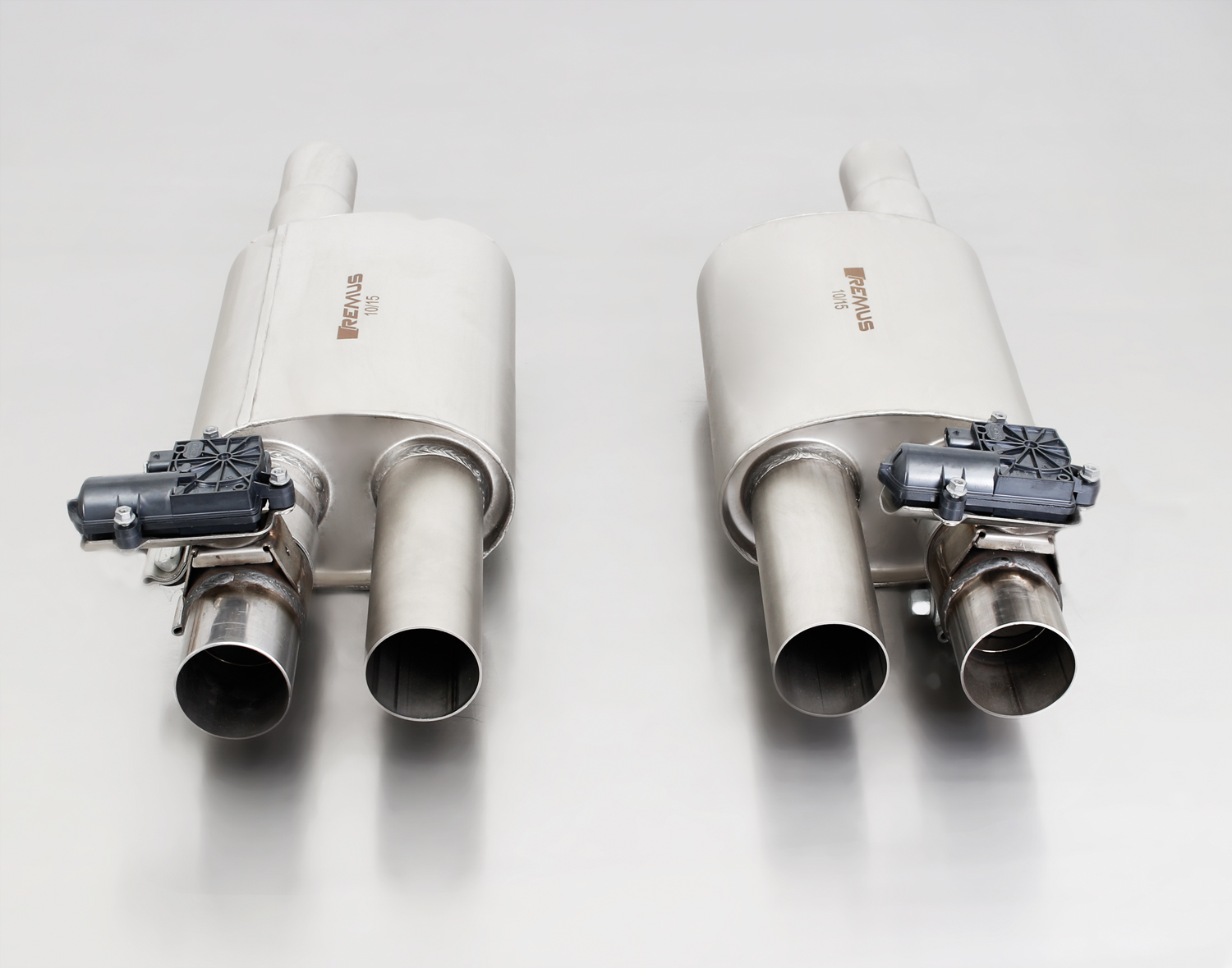 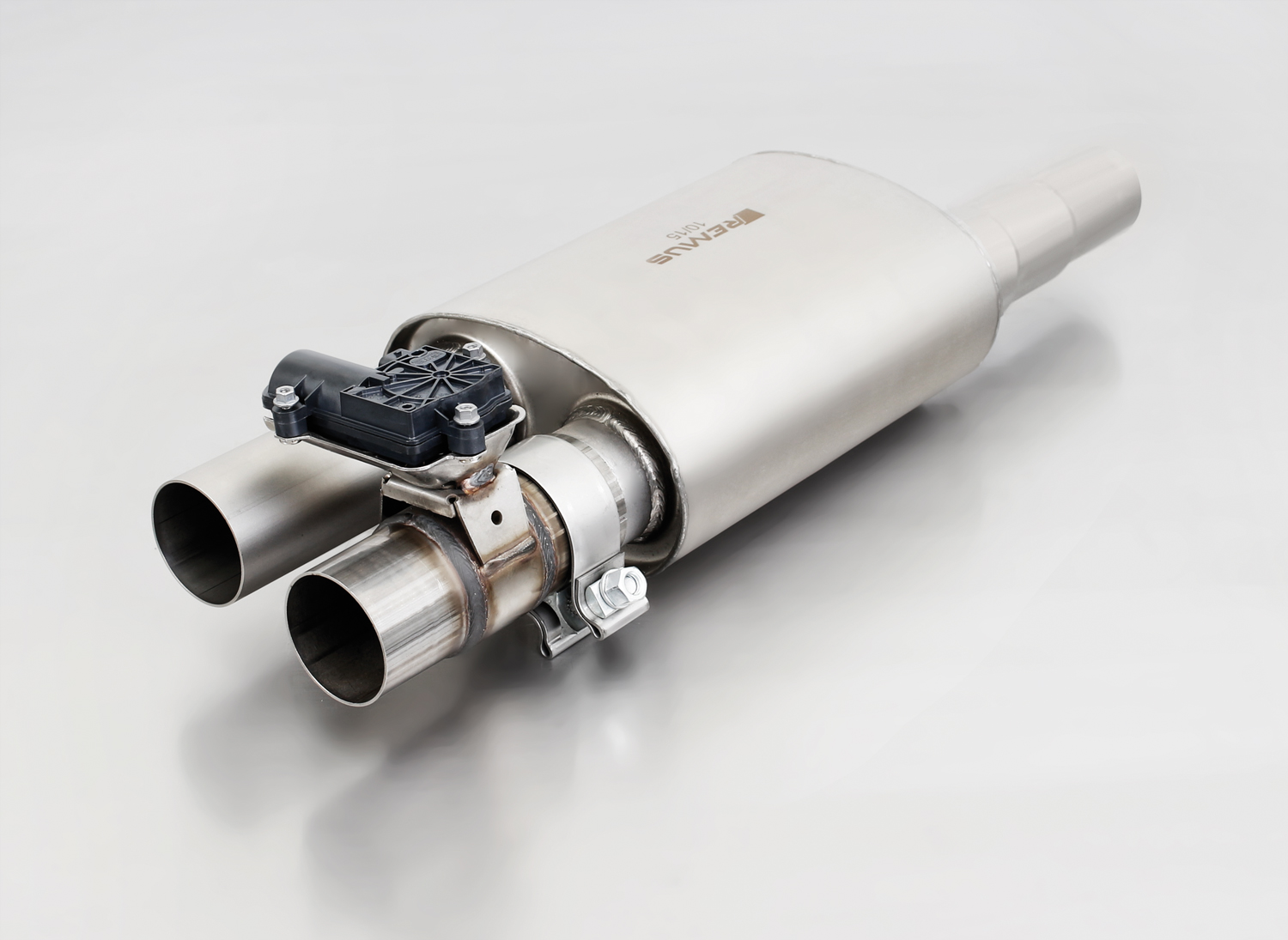 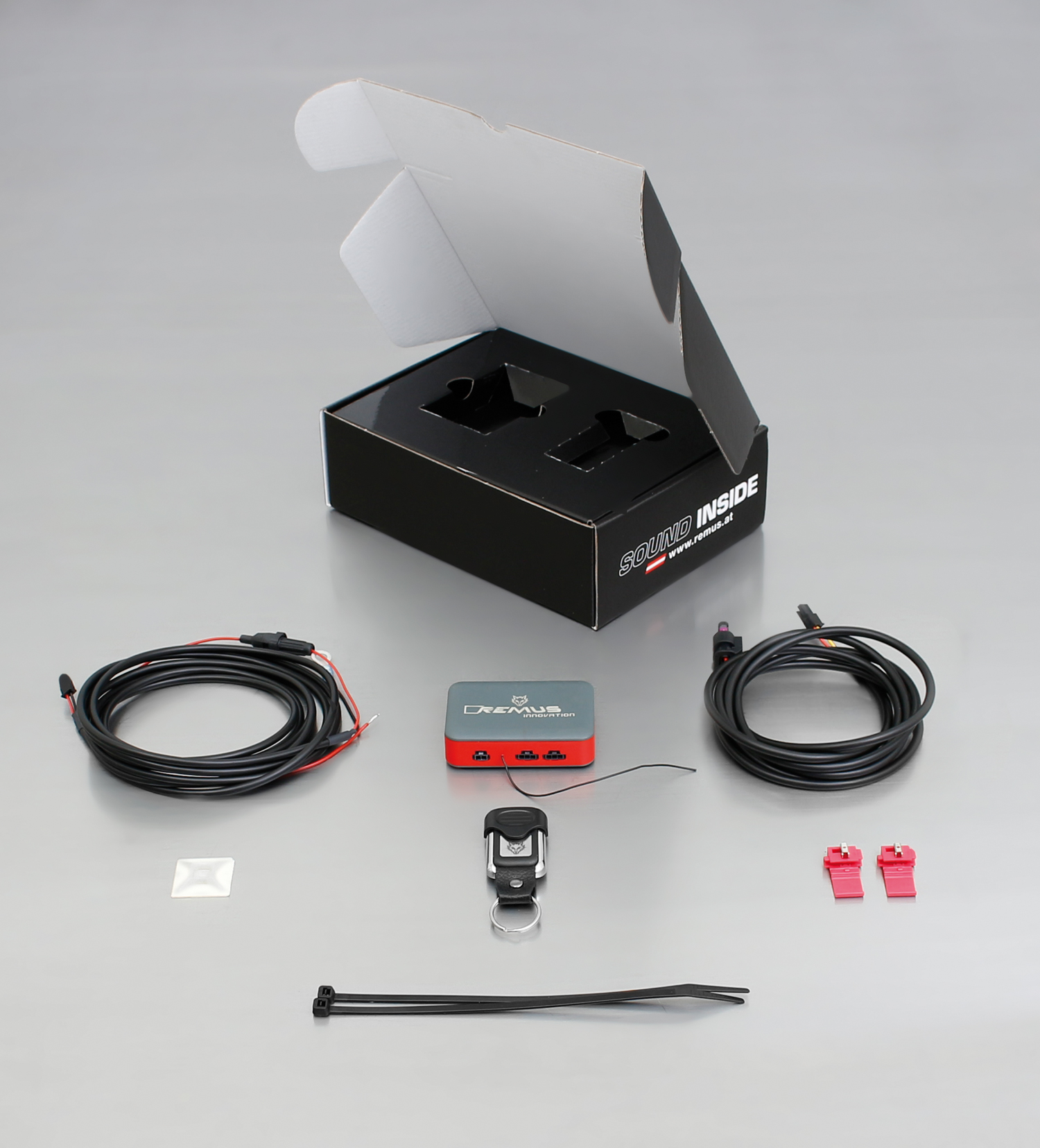 Car and engine specificationCar and engine specificationCar and engine specificationUNIVERSAL 30 - 200 kWUNIVERSAL 30 - 200 kWUNIVERSAL 30 - 200 kWPart no.Description€ RRP price excl. VAT004513 0500Stainless steel universal sport exhaust (without tail pipes), without homologation, with integrated electronic valvebody measurements: W:190xH:120xL:260 mmstepped inlet connection: 51 / 57 / 63,5 mm (2 / 2,25 / 2,5 inch)without body clamp!The sport exhaust can be turned 180° and can therefore be used on left OR right side of the car. The outlet pipe with the valve is clamped-on and can also be turned.Attention: Order 2x 004513 0500 and 2x tail pipe package for left/right-system!407,--Choose following control unit for 1x 004513 0500:Choose following control unit for 1x 004513 0500:Choose following control unit for 1x 004513 0500:STE 0003Sound Controller for 004513 0500 for one sided system (left OR right) consisting of:Electronic module incl. remote control for individual sound in 4 levels, no homologation260,--Choose following control unit for 2x 004513 0500:Choose following control unit for 2x 004513 0500:Choose following control unit for 2x 004513 0500:STE 0004Sound Controller for 004513 0500 for both sided system (left AND right) consisting of:Electronic module incl. remote control for individual sound in 4 levels, no homologation290,--Choose from following tail pipe package:Choose from following tail pipe package:Choose from following tail pipe package:0026 05Tail pipe set 2 tail pipes Ø 90 mm, chromed, with adjustable spherical clamp connection150,--0026 55STail pipe set 2 tail pipes Ø 84 mm angled, chromed, with adjustable spherical clamp connection150,--0026 83CTail pipe set 2 tail pipes Ø 84 mm Street Race, with adjustable spherical clamp connection170,--0026 83CBTail pipe set 2 tail pipes Ø 84 mm Street Race Black Chrome, with adjustable spherical clamp connection194,--0026 83CSTail pipe set 2 tail pipes Ø 84 mm Carbon Race, with adjustable spherical clamp connection180,--0026 83CTSTail pipe set 2 Carbon tail pipes Ø 84 mm angled, Titanium internals, with adjustable spherical clamp connection340,--ATTENTION: Sport exhaust, remote control unit and tail pipe sets only fit as a complete system!ATTENTION: Sport exhaust, remote control unit and tail pipe sets only fit as a complete system!ATTENTION: Sport exhaust, remote control unit and tail pipe sets only fit as a complete system!